Lesson 5: Center Day 1Let’s play games to practice adding and subtracting.Warm-up: Notice and Wonder: Math PictureWhat do you notice?
What do you wonder?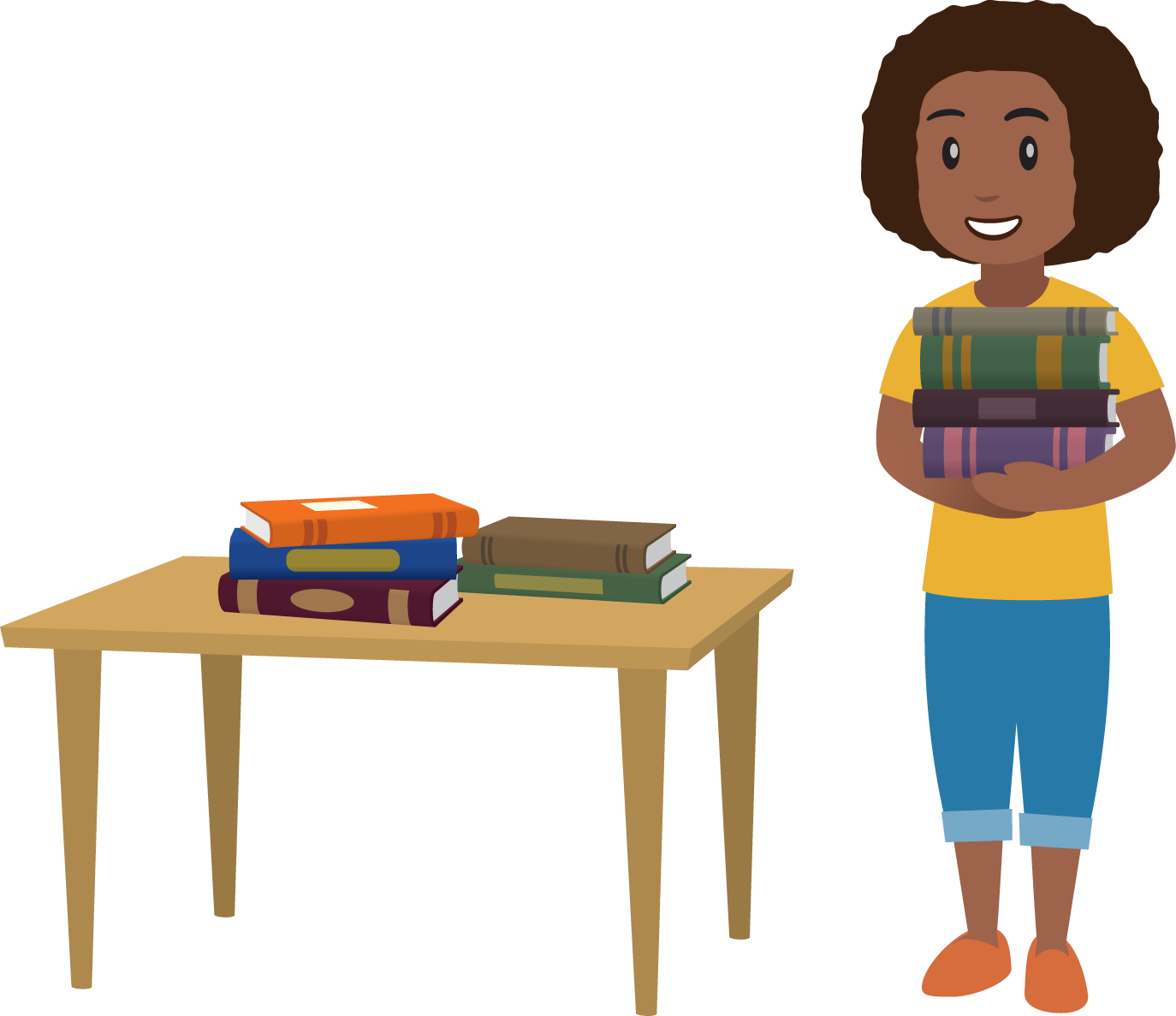 5.2: Centers: Choice TimeChoose a center.Sort and Display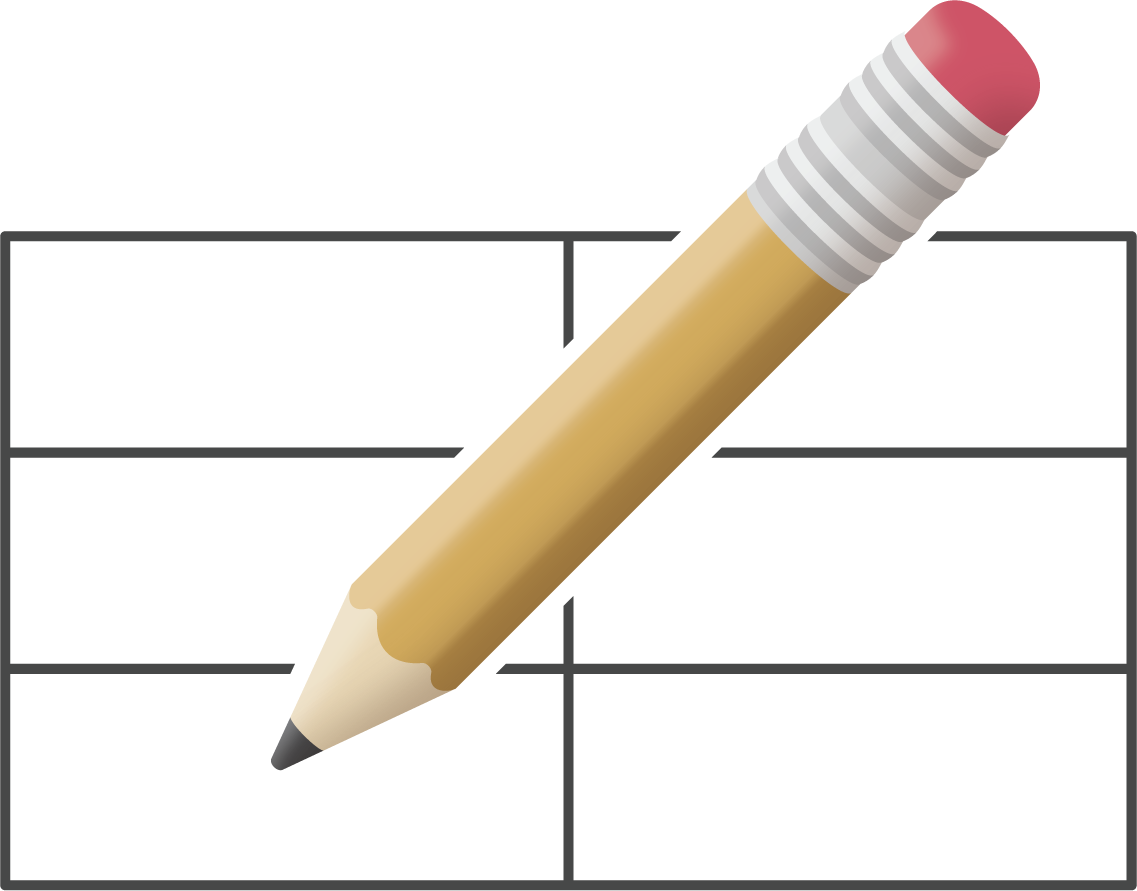 Math Stories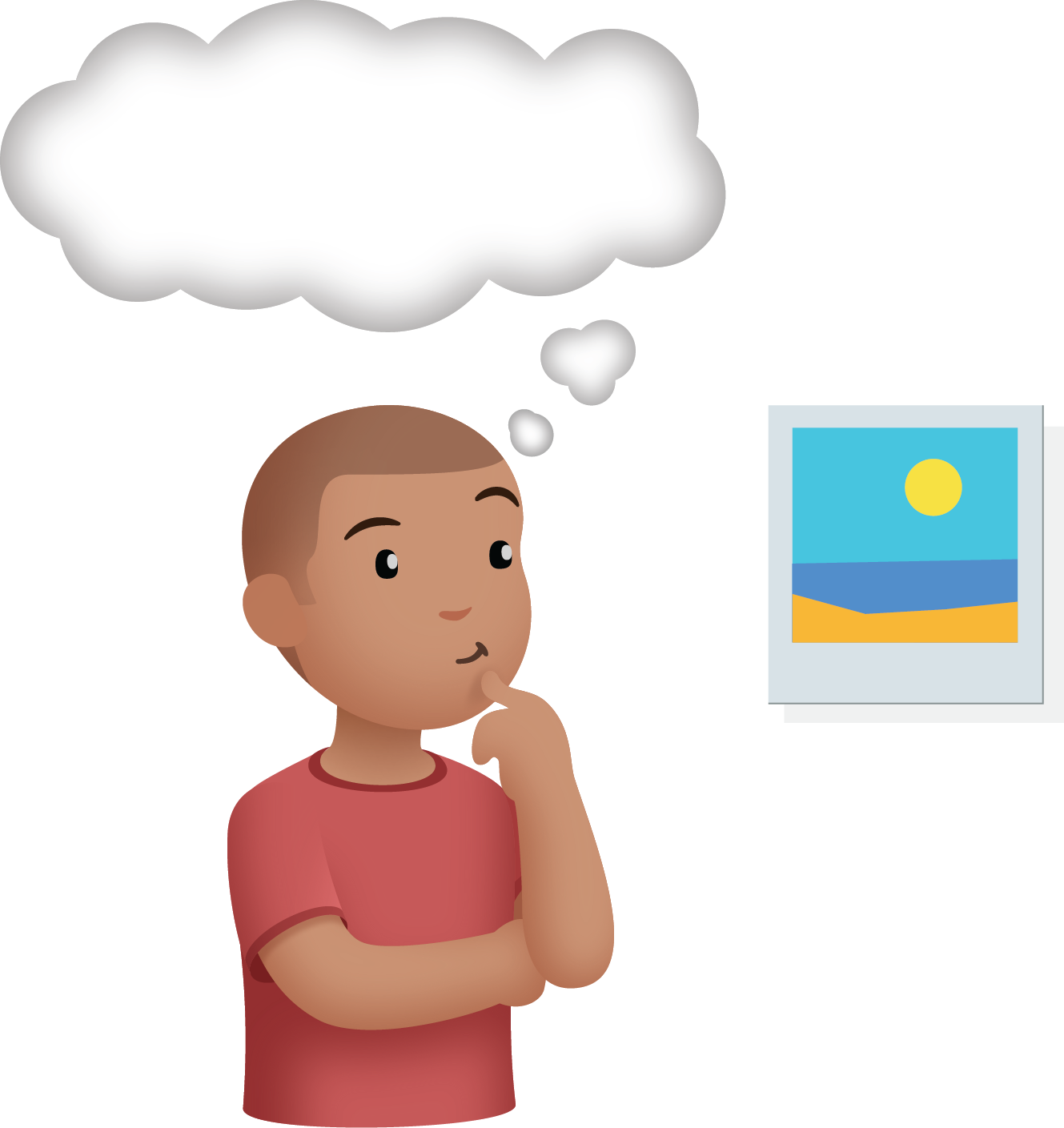 Find the Pair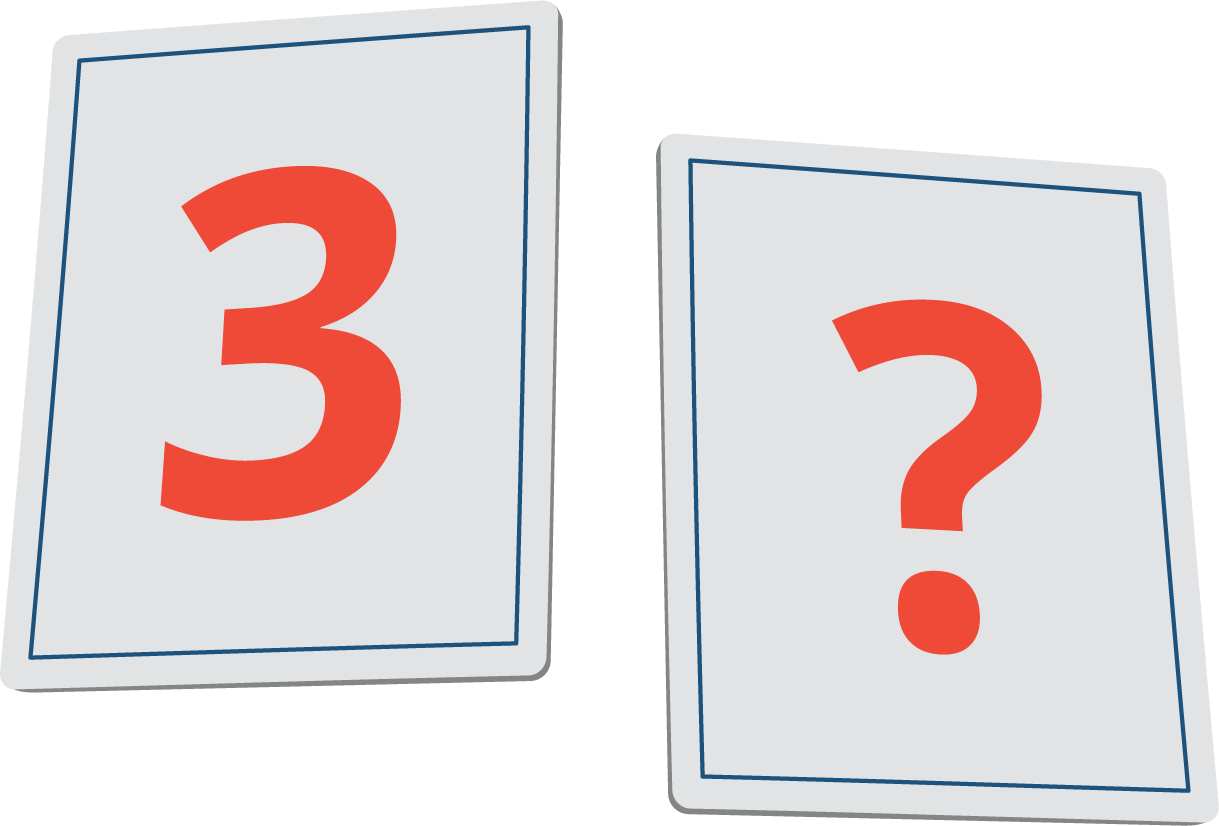 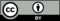 © CC BY 2021 Illustrative Mathematics®